К Ы В К Ö Р Т Ö ДРЕШЕНИЕ                      От 30  января 2018 года 	                        № 4-16/1Республика Коми, Ижемский район, с. КельчиюрОб утверждении стоимости гарантированногоперечня услуг на погребение В соответствии с Федеральным законом от 12.01.1996 N 8-ФЗ «О погребении и похоронном деле» Совет сельского поселения «Кельчиюр»РЕШИЛ:1. Утвердить стоимость услуг, предоставляемых согласно гарантированному перечню услуг на погребение умерших пенсионеров, не подлежащих обязательному социальному страхованию на случай временной нетрудоспособности и в связи с материнством на день смерти, согласно приложению 1.2. Утвердить стоимость услуг, предоставляемых согласно гарантированному перечню услуг на погребение умерших граждан, подлежащих обязательному социальному страхованию на случай временной нетрудоспособности и в связи с материнством на день смерти, и умерших несовершеннолетних членов семей граждан, подлежащих обязательному социальному страхованию на случай временной нетрудоспособности и в связи с материнством на день смерти указанных членов семей, согласно приложению 2.3. Утвердить стоимость услуг, предоставляемых согласно гарантированному перечню услуг на погребение в случаях, если умерший не подлежал обязательному социальному страхованию на случай временной нетрудоспособности и в связи с материнством на день смерти, и не являлся пенсионером, а также в случае рождения мертвого ребенка по истечении 154 дней беременности, согласно приложению 3.4. Утвердить Требования к качеству предоставляемых услуг на территории сельского поселения "Кельчиюр" специализированной службой по гарантированному перечню услуг по погребению согласно приложению 4. 5.Признать утратившим силу решение Совета сельского поселения «Кельчиюр» от 01 февраля  2017 г. №4-6/1 « О внесении изменений  в решение Совета сельского поселения «Кельчиюр» от 15 декабря 2016года   N4-5/3 «Об утверждении стоимости гарантированного перечня услуг на погребение».6. Настоящее решение вступает в силу со дня его официального обнародования и распространяется на правоотношения, возникающие с 1 февраля 2018 года и  установлен на неограниченный срок  до его изменения нормативным правовым актом.Глава сельского поселения «Кельчиюр»                                       В.Ю.Артеев                                             СТОИМОСТЬ УСЛУГ, ПРЕДОСТАВЛЯЕМЫХ СОГЛАСНО ГАРАНГИРОВАННОМУ ПЕРЕЧНЮ УСЛУГ НА ПОГРЕБЕНИЕ УМЕРШИХ ПЕНСИОНЕРОВ, НЕ ПОДЛЕЖАЩИХ ОБЯЗАТЕЛЬНОМУ СОЦИАЛЬНОМУ СТРАХОВАНИЮ НА СЛУЧАЙ ВРЕМЕННОЙ НЕТРУДОСПОСОБНОСТИ И В СВЯЗИ С МАТЕРИНСТВОМ НА ДЕНЬ СМЕРТИСТОИМОСТЬ УСЛУГ,ПРЕДОСТАВЛЯЕМЫХ СОГЛАСНО ГАРАНТИРОВАННОМУ ПЕРЕЧНЮ УСЛУГ НА ПОГРЕБЕНИЕ УМЕРШИХ ГРАЖДАН, ПОДЛЕЖАЩИХ ОБЯЗАТЕЛЬНОМУ СОЦИАЛЬНОМУ СТРАХОВАНИЮ НА СЛУЧАЙ ВРЕМЕННОЙ НЕТРУДОСПОСОБНОСТИ И В СВЯЗИ С МАТЕРИНСТВОМ НА ДЕНЬ СМЕРТИ, И УМЕРШИХ НЕСОВЕРШЕННОЛЕТНИХ ЧЛЕНОВ СЕМЕЙ ГРАЖДАН, ПОДЛЕЖАЩИХ ОБЯЗАТЕЛЬНОМУ СОЦИАЛЬНОМУ СТРАХОВАНИЮ НА СЛУЧАЙ ВРЕМЕННОЙ НЕТРУДОСПОСОБНОСТИ И В СВЯЗИ С МАТЕРИНСТВОМ НА ДЕНЬ СМЕРТИ УКАЗАННЫХ ЧЛЕНОВ СЕМЕЙСтоимость услуг, предоставляемых согласно гарантированному перечню услуг на погребение в случаях, если умерший не подлежал обязательному социальному страхованию на случай временной нетрудоспособности и в связи с материнством на день смерти, и не являлся пенсионером, а также в случае рождения мертвого ребенка по истечении 154 дней беременностиУТВЕРЖДЕНАрешением Совета сельского поселения "Кельчиюр"от30 января  2018 г. N 4-16/1(приложение 4)ТРЕБОВАНИЯК КАЧЕСТВУ ПРЕДОСТАВЛЯЕМЫХ УСЛУГ НА ТЕРРИТОРИИ СЕЛЬСКОГО ПОСЕЛЕНИЯ "Кельчиюр" СПЕЦИАЛИЗИРОВАННОЙ СЛУЖБОЙ ПО ГАРАНТИРОВАННОМУ ПЕРЕЧНЮ УСЛУГ ПО ПОГРЕБЕНИЮ1. Оформления документов, необходимых для погребения.Оформления документов, необходимых для погребения, осуществляет специализированная служба и включает в себя:- получение справки о смерти;- оформление свидетельства о смерти 2. Предоставление гроба.Предоставляется необитый гроб, изготовленный из необрезного пиломатериала (доска).         2.1. Тело умершего подлежит облачению в простынь или в санитарный пакет.2.2. Доставка гроба по адресу (не выше 1-го этажа) осуществляется специализированной службой по выносу. Для доставки гроба предоставляется специально оборудованный транспорт - автокатафалк.3. Перевозка тела (останков) умершего на кладбище.Перевозка тела умершего включает перевозку гроба с телом умершего из дома (морга) до кладбища автокатафалком с соблюдением скорости, не превышающей 40 км/час.4. Погребение. Погребение включает:- рытье могилы установленного размера (2,0 м х 1,0 м х 2,0 м) на отведенном участке кладбища, осуществляется вручную;- зачистка могилы, осуществляется вручную;- забивка крышки гроба;- опускание гроба в могилу;- засыпка могилы вручную;- устройство надмогильного холма.5. Предоставление и установка регистрационной таблички.Предоставление регистрационной таблички размером 25 см х 30 см, которая изготовлена из железа (лист 2 мм г/к 1250 х 2500 ГОСТ 16523-97), с приваренным железным стержнем и нанесенными масляной краской регистрационными данными умершего. Табличка устанавливается на могиле после осуществления погребения.«Кельчиюр» сикт овмöдчöминса  Сöвет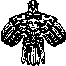 Совет сельского поселения «Кельчиюр»УТВЕРЖДЕНАрешением Совета сельского поселения "Кельчиюр"от 30 января 2018 г. N4-16/1 (приложение 1)№п/пНаименование услуг, входящих в гарантированный переченьЦена (руб.)1Оформление документов, необходимых для погребенияБесплатно2Предоставление и доставка гроба и других   предметов, необходимых для погребения                                                                                                      3 380,873Перевозка тела (останков) умершего на кладбище916,494Погребение3 114,345Итого стоимость погребения7 411,70УТВЕРЖДЕНАрешением Совета сельского поселения "Кельчиюр"от30 января 2018 г. N4-16/1 (приложение 2)№п/пНаименование услуг, входящих в гарантированный переченьЦена (руб.)1Оформление документов, необходимых для погребенияБесплатно2Предоставление и доставка гроба и других   предметов, необходимых 3 380,873Перевозка тела (останков) умершего на кладбище916,494Погребение3 114,345Итого стоимость погребения7 411,70УТВЕРЖДЕНАрешением Совета сельского поселения "Кельчиюр"от30 января 2018 г. N4-16/1  (приложение 3)№п/пНаименование услуг, входящих в гарантированный переченьЦена (руб.)1Оформление документов, необходимых для погребенияБесплатно2Предоставление и доставка гроба и других   предметов, необходимых 3 380,873Перевозка тела (останков) умершего на кладбище916,494Погребение3 114,345Итого стоимость погребения7 411,70